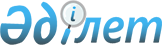 Түпқараған аудандық мәслихатының 2014 жылғы 24 желтоқсандағы № 27/189 «2015-2017 жылдарға арналған аудандық бюджет туралы» шешіміне өзгерістер енгізу туралыТүпқараған аудандық мәслихатының 2015 жылғы 29 маусымдағы № 31/209 шешімі. Маңғыстау облысы Әділет департаментінде 2015 жылғы 14 шілдеде № 2759 болып тіркелді      РҚАО-ның ескертпесі.

      Құжаттың мәтінінде түпнұсқаның пунктуациясы мен орфографиясы сақталған.      Қазақстан Республикасының 2008 жылғы 4 желтоқсандағы Бюджет кодексіне, «Қазақстан Республикасындағы жергілікті мемлекеттік басқару және өзін–өзі басқару туралы» 2001 жылғы 23 қаңтардағы Қазақстан Республикасының Заңына және «2015–2017 жылдарға арналған облыстық бюджет туралы» облыстық мәслихаттың 2014 жылғы 11 желтоқсандағы № 21/304 шешіміне өзгерістер енгізу туралы» 2015 жылғы 23 маусымдағы № 26/403 Маңғыстау облыстық мәслихатының шешіміне сәйкес (нормативтік құқықтық актілерді мемлекеттік тіркеу Тізілімінде № 2752 болып тіркелген), Түпқараған аудандық мәслихаты ШЕШІМ ҚАБЫЛДАДЫ:



      1. Түпқараған аудандық мәслихатының 2014 жылғы 24 желтоқсандағы  № 27/189«2015–2017 жылдарға арналған аудандық бюджет туралы» шешіміне (нормативтік құқықтық актілерді мемлекеттік тіркеу Тізілімінде № 2573 болып тіркелген, 2015 жылғы 15 қаңтарда «Әділет» ақпараттық–құқықтық жүйесінде жарияланған) келесі өзгерістер енгізілсін:



      1 тармақ жаңа редакцияда жазылсын:

      «1. 2015–2017 жылға арналған аудандық бюджет қосымшаға сәйкес, соның ішінде 2015 жылға келесі көлемдерде бекітілсін:

      1) кірістер – 6 421 015 мың теңге, оның ішінде:

      салықтық түсімдер – 4 009 280 мың теңге;

      салықтық емес түсімдер – 8 933 мың теңге;

      негізгі капиталды сатудан түсетін түсімдер – 92 740 мың теңге;

      трансферттердің түсімдері – 2 310 062 мың теңге;

      2) шығындар – 6 660 211 мың теңге;

      3) таза бюджеттік кредиттеу – 10 680 мың теңге, оның ішінде:

      бюджеттік кредиттер – 14 670 мың теңге;

      бюджеттік кредиттерді өтеу – 3 990 мың теңге;

      4) қаржы активтерімен жасалатын операциялар бойынша сальдо – 0 теңге, оның ішінде:

      қаржы активтерін сатып алу – 0 теңге;

      мемлекеттің қаржы активтерін сатудан түсетін түсімдер – 0 теңге;

      5) бюджет тапшылығы (профициті) –249 876 мың теңге;

      6) бюджет тапшылығын қаржыландыру (профицитін пайдалану) – 249 876 мың теңге, оның ішінде:

      қарыздар түсімі – 14 670 мың теңге;

      қарыздарды өтеу – 3 990 мың теңге;

      бюджет қаражатының пайдаланатын қалдықтары – 239 196 мың теңге.».



      2. Осы шешім 2015 жылдың 1 қаңтарынан бастап қолданысқа енгізіледі.

 

       Сессия төрағасы                         А.Берішбаева




      Аудандық мәслихат хатшысы:              А.Досанова




       «КЕЛІСІЛДІ»

      «Түпқараған аудандық экономика және

      қаржы бөлімі» мемлекеттік мекемесінің

      басшысы:

      Ж.Төлеген

      29 маусым 2015 жыл

 

Түпқараған аудандық мәслихатының

2015 жылғы 29 маусымдағы 

№ 31/209 шешіміне

1-ҚОСЫМША 2015 жылға арналған аудандық бюджет
					© 2012. Қазақстан Республикасы Әділет министрлігінің «Қазақстан Республикасының Заңнама және құқықтық ақпарат институты» ШЖҚ РМК
				СанатыСыныбыІшкі сыныбыАтауыСомасы, мың теңге1. КIРIСТЕР6 421 0151Салықтық түсiмдер4 009 2801Табыс салығы431 3932Жеке табыс салығы431 3933Әлеуметтiк салық377 6241Әлеуметтiк салық377 6244Меншiкке салынатын салықтар3 068 9171Мүлiкке салынатын салықтар2 976 6443Жер салығы54 1814Көлiк кұралдарына салынатын салық37 7715Бiрыңғай жер салығы3215Тауарларға, жұмыстарға және қызметтерге салынатын iшкi салықтар124 6842Акциздер6 0683Табиғи және басқа да ресурстарды пайдаланғаны үшiн түсетiн түсiмдер103 2744Кәсiпкерлiк және кәсiби қызметтi жүргiзгенi үшiн алынатын алымдар15 3427Басқа да салықтар 2411Басқа да салықтар 2418Заңдық маңызы бар әрекеттерді жасағаны және (немесе) оған уәкілеттігі бар мемлекеттік органдар немесе лауазымды адамдар құжаттар бергені үшін алынатын міндетті төлемдер6 4211Мемлекеттiк баж6 4212Салықтық емес түсiмдер8 9331Мемлекеттік меншіктен түсетін кірістер8 4781Мемлекеттік кәсіпорындардың таза кірісі бөлігінің түсімдері3705Мемлекет меншігіндегі мүлікті жалға беруден түсетін кірістер8 0997Мемлекеттік бюджеттен берілген кредиттер бойынша сыйақылар94Мемлекеттік бюджеттен қаржыландырылатын, сондай-ақ Қазақстан Республикасы Ұлттық Банкінің бюджетінен (шығыстар сметасынан) қамтылатын және қаржыландырылатын мемлекеттік мекемелер салатын айыппұлдар, өсімпұлдар, санкциялар, өндіріп алулар901Мұнай секторы ұйымдарынан түсетін түсімдерді қоспағанда, мемлекеттік бюджеттен қаржыландырылатын, сондай-ақ Қазақстан Республикасы Ұлттық Банкінің бюджетінен (шығыстар сметасынан) ұсталатын және қаржыландырылатын мемлекеттік мекемелер салатын айыппұлдар,өсімпұлдар, санкциялар, өндіріп алулар90Басқа да салықтық емес түсiмдер36561Басқа да салықтық емес түсiмдер3653Негізгі капиталды сатудан түсетін түсімдер92 7401Мемлекеттік мекемелерге бекітілген мемлекеттік мүлікті сату1 7373Азаматтарға пәтерлер сатудан түсетін түсімдер1 7373Жердi және материалдық емес активтердi сату91 0031Жер учаскелерін сатудан түсетін түсімдер91 0034Трансферттердiң түсiмдерi2 310 0622Мемлекеттiк басқарудың жоғары тұрған органдарынан түсетiн трансферттер2 310 0622Облыстық бюджеттен түсетiн трансферттер2 310 062Функц. топБюджет-тік бағдар-ламалар әкімшісіБағдар-ламаАтауыСомасы, мың теңге2. ШЫҒЫНДАР6 660 2111Жалпы сипаттағы мемлекеттiк қызметтер447 375112Аудан (облыстық маңызы бар қала) мәслихатының аппараты15 889001Аудан (облыстық маңызы бар қала) мәслихатының қызметiн қамтамасыз ету жөніндегі қызметтер15 889122Аудан (облыстық маңызы бар қала) әкiмінің аппараты 114 059001Аудан (облыстық маңызы бар қала) әкiмінің қызметiн қамтамасыз ету жөніндегі қызметтер82 309003Мемлекеттік органның күрделі шығыстары31 750123Форт-Шевченко қаласы әкімінің аппараты19 033001Форт-Шевченко қаласы әкімінің қызметін қамтамасыз ету жөніндегі қызметтер19 033123Ақшұқыр ауылы әкімінің аппараты20 675001Ақшұқыр ауылы әкімінің қызметін қамтамасыз ету жөніндегі қызметтер19 675032Ведомстволық бағыныстағы мемлекеттік мекемелерінің және ұйымдарының күрделі шығыстары1 000123Баутин ауылы әкімінің аппараты21 248001Баутин ауылы әкімінің қызметін қамтамасыз ету жөніндегі қызметтер21 248123Қызылөзен ауылы әкімінің аппараты15 955001Қызылөзен ауылы әкімінің қызметін қамтамасыз ету жөніндегі қызметтер14 505022Мемлекеттік органның күрделі шығыстары450032Ведомстволық бағыныстағы мемлекеттік мекемелерінің және ұйымдарының күрделі шығыстары1 000123Таушық ауылы әкімінің аппараты14 608001Таушық ауылы әкімінің қызметін қамтамасыз ету жөніндегі қызметтер13 608032Ведомстволық бағыныстағы мемлекеттік мекемелерінің және ұйымдарының күрделі шығыстары1 000123Сайын Шапағатов ауылдық округі әкімінің аппараты14 762001Сайын Шапағатов ауылдық округі әкімінің қызметін қамтамасыз ету жөніндегі қызметтер14 762459Ауданның (облыстық маңызы бар қаланың ) экономика және қаржы бөлімі5 351003Салық салу мақсатында мүлікті бағалауды жүргізу351010Жекешелендіру, коммуналдық меншікті басқару, жекешелендіруден кейінгі қызмет және осыған байланысты дауларды реттеу5 000458Ауданның (облыстық маңызы бар қаланың ) тұрғын үй-коммуналдық шаруашылығы, жолаушылар көлігі және автомобиль жолдары бөлімі181 894001Жергілікті деңгейде тұрғын үй-коммуналдық шаруашылығы, жолаушылар көлігі және автомобиль жолдары саласындағы мемлекеттік саясатты іске асыру жөніндегі қызметтер34 385013Мемлекеттік органның күрделі шығыстары3 423067Ведомстволық бағыныстағы мемлекеттік мекемелерінің және ұйымдарының күрделі шығыстары144 086459Ауданның (облыстық маңызы бар қаланың ) экономика және қаржы бөлімі23 901001Ауданның (облыстық маңызы бар қаланың) экономикалық саясатын қалыптастыру мен дамыту, мемлекеттік жоспарлау, бюджеттік атқару және коммуналдық меншігін басқару саласындағы мемлекеттік саясатты іске асыру жөніндегі қызметтер23 451015Мемлекеттік органның күрделі шығыстары4502Қорғаныс7 419122Аудан (облыстық маңызы бар қала) әкiмінің аппараты 7 419005Жалпыға бірдей әскери міндетті атқару шеңберіндегі іс-шаралар7 4194Бiлiм беру2 466 026123Қызылөзен ауылы әкімінің аппараты15 178041Мектепке дейінгі білім беру ұйымдарында мемлекеттік білім беру тапсырысын іске асыруға15 178123Форт-Шевченко қаласы әкімінің аппараты13 222041Мектепке дейінгі білім беру ұйымдарында мемлекеттік білім беру тапсырысын іске асыруға13 222123Сайын Шапағатов ауылдық округі әкімінің аппараты50 215041Мектепке дейінгі білім беру ұйымдарында мемлекеттік білім беру тапсырысын іске асыруға50 215123Ақшұқыр ауылы әкімінің аппараты118 234004Мектепке дейінгі тәрбие мен оқыту ұйымдарының қызметін қамтамасыз ету43 237041Мектепке дейінгі білім беру ұйымдарында мемлекеттік білім беру тапсырысын іске асыруға74 997123Баутин ауылы әкімінің аппараты81 172004Мектепке дейінгі тәрбие мен оқыту ұйымдарының қызметін қамтамасыз ету44 617041Мектепке дейінгі білім беру ұйымдарында мемлекеттік білім беру тапсырысын іске асыруға36 555123Таушық ауылы әкімінің аппараты40 447004Мектепке дейінгі тәрбие мен оқыту ұйымдарының қызметін қамтамасыз ету40 447464Ауданның (облыстық маңызы бар қаланың) білім бөлімі148 439009Мектепке дейінгі тәрбие мен оқыту ұйымдарының қызметін қамтамасыз ету90 524040Мектепке дейінгі білім беру ұйымдарында мемлекеттік білім беру тапсырысын іске асыруға57 915123Баутин ауылы әкімінің аппараты33 539005Ауылдық жерлерде балаларды мектепке дейін тегін алып баруды және кері алып келуді ұйымдастыру33 539123Сайын Шапағатов ауылдық округі әкімінің аппараты27 895005Ауылдық жерлерде балаларды мектепке дейін тегін алып баруды және кері алып келуді ұйымдастыру27 895123Ақшұқыр ауылы әкімінің аппараты37 134005Ауылдық жерлерде балаларды мектепке дейін тегін алып баруды және кері алып келуді ұйымдастыру37 134464Ауданның (облыстық маңызы бар қаланың) білім бөлімі1 524 668003Жалпы бiлiм беру1 409 797006Балаларға қосымша білім беру 114 871465Ауданның (облыстық маңызы бар қаланың) дене шынықтыру және спорт бөлімі50 356017Балалар мен жасөспірімдерге спорт бойынша қосымша білім беру50 356464Ауданның (облыстық маңызы бар қаланың) білім бөлімі97 317001Жергілікті деңгейде білім беру саласындағы мемлекеттік саясатты іске асыру жөніндегі қызметтер14 495005Ауданның (облыстық маңызы бар қаланың) мемлекеттік білім беру мекемелер үшін оқулықтар мен оқу-әдiстемелiк кешендерді сатып алу және жеткізу34 797007Аудандық (қалалық) ауқымдағы мектеп олимпиадаларын және мектептен тыс іс-шараларды өткiзу4 096012Мемлекеттік органның күрделі шығыстары33 652015Жетім баланы (жетім балаларды) және ата-аналарының қамқорлығынсыз қалған баланы (балаларды) күтіп-ұстауға қамқоршыларға (қорғаншыларға) ай сайынғы ақшалай қаражат төлемі4 347022Жетім баланы (жетім балаларды) және ата-аналарының қамқорлығынсыз қалған баланы (балаларды) асырап алғаны үшін Қазақстан азаматтарына біржолғы ақша қаражатын төлеуге арналған төлемдер2 230067Ведомстволық бағыныстағы мемлекеттік мекемелерінің және ұйымдарының күрделі шығыстары3 700466Ауданның (облыстық маңызы бар қаланың) сәулет, қала құрылысы және құрылыс бөлімі228 210037Білім беру объектілерін салу және реконструкциялау228 2106Әлеуметтiк көмек және әлеуметтiк қамсыздандыру187 802464Ауданның (облыстық маңызы бар қаланың) білім бөлімі3 686030Патронат тәрбиешілерге берілген баланы (балаларды) асырап бағу 3 686123Форт-Шевченко қаласы әкімінің аппараты548003Мұқтаж азаматтарға үйінде әлеуметтік көмек көрсету548123Ақшұқыр ауылы әкімінің аппараты2 536003Мұқтаж азаматтарға үйінде әлеуметтік көмек көрсету2 536123Сайын Шапағатов ауылдық округі әкімінің аппараты1 095003Мұқтаж азаматтарға үйінде әлеуметтік көмек көрсету1 095123Баутин ауылы әкімінің аппараты4 728003Мұқтаж азаматтарға үйінде әлеуметтік көмек көрсету4 728123Қызылөзен ауылы әкімінің аппараты837003Мұқтаж азаматтарға үйінде әлеуметтік көмек көрсету837123Таушық ауылы әкімінің аппараты833003Мұқтаж азаматтарға үйінде әлеуметтік көмек көрсету833451Ауданның (облыстық маңызы бар қаланың ) жұмыспен қамту және әлеуметтік бағдарламалар бөлімі173 423002Жұмыспен қамту бағдарламасы16 677004Ауылдық жерлерде тұратын денсаулық сақтау, білім беру, әлеуметтік қамтамасыз ету, мәдениет, спорт және ветеринар мамандарына отын сатып алуға Қазақстан Республикасының заңнамасына сәйкес әлеуметтік көмек көрсету7 897005Мемлекеттік атаулы әлеуметтік көмек3 343006Тұрғын үй көмегін көрсету400007Жергілікті өкілді органдардың шешімі бойынша мұқтаж азаматтардың жекелеген топтарына әлеуметтік көмек112 349010Үйде тәрбиеленіп оқытылатын мүгедек балаларды материалдық қамтамасыз ету951014Мұқтаж азаматтарға үйде әлеуметтiк көмек көрсету2 47801618 жасқа дейінгі балаларға мемлекеттік жәрдемақылар3 040017Мүгедектерді оңалту жеке бағдарламасына сәйкес, мұқтаж мүгедектерді міндетті гигиеналық құралдармен және ымдау тілі мамандарының қызмет көрсетуін, жеке көмекшілермен қамтамасыз ету 3 775052Ұлы Отан соғысындағы Жеңістің жетпіс жылдығына арналған іс-шараларды өткізу3 550001Жергілікті деңгейде халық үшін әлеуметтік бағдарламаларды және жұмыспен қамтуды қамтамасыз етуді іске асыру саласындағы мемлекеттік саясатты іске асыру жөніндегі қызметтер15 918011Жәрдемақыларды және басқа да әлеуметтік төлемдерді есептеу, төлеу мен жеткізу бойынша қызметтерге ақы төлеу1 287021Мемлекеттік органның күрделі шығыстары360025"Өрлеу" жобасы бойынша келісілген қаржылай көмекті енгізу1 398458Ауданның (облыстық маңызы бар қаланың ) тұрғын үй-коммуналдық шаруашылығы, жолаушылар көлігі және автомобиль жолдары бөлімі116050Мүгедектердің құқықтарын қамтамасыз ету және өмір сүру сапасын жақсарту жөніндегі іс-шаралар жоспарын іске асыру1167Тұрғын үй-коммуналдық шаруашылығы2 438 152123Қызылөзен ауылы әкімінің аппараты724027"Жұмыспен қамту 2020 жол картасы" Бағдарламасы бойынша қалаларды және ауылдық елді мекендерді дамыту шеңберінде объектілерді жөндеу және абаттандыру724123Ақшұқыр ауылы әкімінің аппараты0027"Жұмыспен қамту 2020 жол картасы" Бағдарламасы бойынша қалаларды және ауылдық елді мекендерді дамыту шеңберінде объектілерді жөндеу және абаттандыру0123Таушық ауылы әкімінің аппараты401027"Жұмыспен қамту 2020 жол картасы" Бағдарламасы бойынша қалаларды және ауылдық елді мекендерді дамыту шеңберінде объектілерді жөндеу және абаттандыру401123Сайын Шапағатов ауылдық округі әкімінің аппараты1 449027"Жұмыспен қамту 2020 жол картасы" Бағдарламасы бойынша қалаларды және ауылдық елді мекендерді дамыту шеңберінде объектілерді жөндеу және абаттандыру1 449466Ауданның (облыстық маңызы бар қаланың) сәулет, қала құрылысы және құрылыс бөлімі2 092 581003Коммуналдық тұрғын үй қорының тұрғын үйін жобалау, және (немесе) салу, реконструкциялау21 252004Инженерлік коммуникациялық инфрақұрылымды жобалау, дамыту, және (немесе) жайластыру959 373005Коммуналдық шаруашылығын дамыту1 000058Елді мекендердегі сумен жабдықтау және су бұру жүйелерін дамыту1 110 956123Форт-Шевченко қаласы әкімінің аппараты45 590009Елді мекендердің санитариясын қамтамасыз ету27 590011Елді мекендерді абаттандыру мен көгалдандыру18 000123Ақшұқыр ауылы әкімінің аппараты78 087008Елді мекендердегі көшелерді жарықтандыру38 596009Елді мекендердің санитариясын қамтамасыз ету22 322011Елді мекендерді абаттандыру мен көгалдандыру17 169123Баутин ауылы әкімінің аппараты10 032009Елді мекендердің санитариясын қамтамасыз ету4 560011Елді мекендерді абаттандыру мен көгалдандыру5 472123Қызылөзен ауылы әкімінің аппараты6 027009Елді мекендердің санитариясын қамтамасыз ету4 100011Елді мекендерді абаттандыру мен көгалдандыру1 927123Сайын Шапағатов ауылдық округі әкімінің аппараты65 861008Елді мекендердегі көшелерді жарықтандыру40 173009Елді мекендердің санитариясын қамтамасыз ету22 000011Елді мекендерді абаттандыру мен көгалдандыру3 688123Таушық ауылы әкімінің аппараты23 290009Елді мекендердің санитариясын қамтамасыз ету7 190011Елді мекендерді абаттандыру мен көгалдандыру16 100458Ауданның (облыстық маңызы бар қаланың ) тұрғын үй-коммуналдық шаруашылығы, жолаушылар көлігі және автомобиль жолдары бөлімі114 110015Елдi мекендердегі көшелердi жарықтандыру100 710018Елдi мекендердi абаттандыру және көгалдандыру13 4008Мәдениет, спорт, туризм және ақпараттық кеңістiк166 444123Ақшұқыр ауылы әкімінің аппараты17 034006Жергілікті деңгейде мәдени-демалыс жұмыстарын қолдау17 034123Қызылөзен ауылы әкімінің аппараты11 608006Жергілікті деңгейде мәдени-демалыс жұмыстарын қолдау11 608123Таушық ауылы әкімінің аппараты13 052006Жергілікті деңгейде мәдени-демалыс жұмыстарын қолдау13 052466Ауданның (облыстық маңызы бар қаланың) сәулет, қала құрылысы және құрылыс бөлімі1 912011Мәдениет объектілерін дамыту1 912478Ауданның (облыстық маңызы бар қаланың) ішкі саясат, мәдениет және тілдерді дамыту бөлімі40 513009Мәдени-демалыс жұмысын қолдау40 513465Ауданның (облыстық маңызы бар қаланың) дене шынықтыру және спорт бөлімі12 078005Ұлттық және бұқаралық спорт түрлерін дамыту4 000006Аудандық (облыстық маңызы бар қалалық) деңгейде спорттық жарыстар өткізу4 175007Әртүрлi спорт түрлерi бойынша аудан (облыстық маңызы бар қала) құрама командаларының мүшелерiн дайындау және олардың облыстық спорт жарыстарына қатысуы3 903478Ауданның (облыстық маңызы бар қаланың) ішкі саясат, мәдениет және тілдерді дамыту бөлімі25 312005Мемлекеттік ақпараттық саясатты жүргізу жөніндегі қызметтер3 400007Аудандық (қалалық) кітапханалардың жұмыс істеуі21 912465Ауданның (облыстық маңызы бар қаланың) дене шынықтыру және спорт бөлімі12 482001Жергілікті деңгейде дене шынықтыру және спорт саласындағы мемлекеттік саясатты іске асыру жөніндегі қызметтер12 482478Ауданның (облыстық маңызы бар қаланың) ішкі саясат, мәдениет және тілдерді дамыту бөлімі32 453001Ақпаратты, мемлекеттілікті нығайту және азаматтардың әлеуметтік сенімділігін қалыптастыру саласында жергілікті деңгейде мемлекеттік саясатты іске асыру жөніндегі қызметтер18 786004Жастар саясаты саласында іс-шараларды іске асыру13 66710Ауыл, су, орман, балық шаруашылығы, ерекше қорғалатын табиғи аумақтар, қоршаған ортаны және жануарлар дүниесін қорғау, жер қатынастары71 572459Ауданның (облыстық маңызы бар қаланың) экономика және қаржы бөлімі7 706099Мамандарға әлеуметтік көмек көрсету жөніндегі шараларды іске асыру7 706474Ауданның (облыстық маңызы бар қаланың) ауыл шаруашылығы және ветеринария бөлімі50 490001Жергілікті деңгейде ауыл шаруашылығы және ветеринария саласындағы мемлекеттік саясатты іске асыру жөніндегі қызметтер50 490463Ауданның (облыстық маңызы бар қаланың) жер қатынастары бөлімі13 001001Аудан (облыстық маңызы бар қала) аумағында жер қатынастарын реттеу саласындағы мемлекеттік саясатты іске асыру жөніндегі қызметтер12 501007Мемлекеттік органның күрделі шығыстары 500474Ауданның (облыстық маңызы бар қаланың) ауыл шаруашылығы және ветеринария бөлімі375013Эпизоотияға қарсы іс-шаралар жүргізу37511Өнеркәсіп, сәулет, қала құрылысы және құрылыс қызметі12 607466Ауданның (облыстық маңызы бар қаланың) сәулет, қала құрылысы және құрылыс бөлімі12 607001Құрылыс, облыс қалаларының, аудандарының және елді мекендерінің сәулеттік бейнесін жақсарту саласындағы мемлекеттік саясатты іске асыру және ауданның (облыстық маңызы бар қаланың) аумағын оңтайлы және тиімді қала құрылыстық игеруді қамтамасыз ету жөніндегі қызметтер12 60712Көлiк және коммуникация649 695458Ауданның (облыстық маңызы бар қаланың ) тұрғын үй-коммуналдық шаруашылығы, жолаушылар көлігі және автомобиль жолдары бөлімі649 695022Көлік инфрақұрылымын дамыту566 780023Автомобиль жолдарының жұмыс істеуін қамтамасыз ету82 91513Басқалар67 163469Ауданның (облыстық маңызы бар қаланың) кәсіпкерлік бөлімі9 530001Жергілікті деңгейде кәсіпкерлік пен өнеркәсіпті дамыту саласындағы мемлекеттік саясатты іске асыру жөніндегі қызметтер9 530123Қызылөзен ауылы әкімінің аппараты6 631040«Өңірлерді дамыту» Бағдарламасы шеңберінде өңірлерді экономикалық дамытуға жәрдемдесу бойынша шараларды іске асыру6 631123Баутин ауылы әкімінің аппараты23 740040«Өңірлерді дамыту» Бағдарламасы шеңберінде өңірлерді экономикалық дамытуға жәрдемдесу бойынша шараларды іске асыру23 740123Таушық ауылы әкімінің аппараты8 798040«Өңірлерді дамыту» Бағдарламасы шеңберінде өңірлерді экономикалық дамытуға жәрдемдесу бойынша шараларды іске асыру8 798123Сайын Шапағатов ауылдық округі әкімінің аппараты4 321040«Өңірлерді дамыту» Бағдарламасы шеңберінде өңірлерді экономикалық дамытуға жәрдемдесу бойынша шараларды іске асыру4 321459Ауданның (облыстық маңызы бар қаланың) экономика және қаржы бөлімі5 000012Ауданның (облыстық маңызы бар қаланың) жергілікті атқарушы органының резерві5 000464Ауданның (облыстық маңызы бар қаланың) білім бөлімі9 143041«Өңірлерді дамыту» Бағдарламасы шеңберінде өңірлерді экономикалық дамытуға жәрдемдесу бойынша шараларды іске асыру9 14314Борышқа қызмет көрсету9459Ауданның (облыстық маңызы бар қаланың) экономика және қаржы бөлімі9021Жергілікті атқарушы органдардың облыстық бюджеттен қарыздар бойынша сыйақылар мен өзге де төлемдерді төлеу бойынша борышына қызмет көрсету915Трансферттер145 947459Ауданның (облыстық маңызы бар қаланың) экономика және қаржы бөлімі145 947006Нысаналы пайдаланылмаған (толық пайдаланылмаған) трансферттерді қайтару528007Бюджеттік алып қоюлар145 4193. ТАЗА БЮДЖЕТТІК КРЕДИТТЕУ10 680Бюджеттік кредиттер14 67010Ауыл, су, орман, балық шаруашылығы, ерекше қорғалатын табиғи аумақтар, қоршаған ортаны және жануарлар дүниесін қорғау, жер қатынастары14 670459Ауданның (облыстық маңызы бар қаланың) экономика және қаржы бөлімі14 670018Мамандарды әлеуметтік қолдау шараларын іске асыруға берілетін бюджеттік кредиттер14 6705Бюджеттік кредиттерді өтеу3 99001Бюджеттік кредиттерді өтеу3 9901Мемлекеттік бюджеттен берілген бюджеттік кредиттерді өтеу3 9904. ҚАРЖЫ АКТИВТЕРІМЕН ОПЕРАЦИЯЛАР БОЙЫНША САЛЬДО0Қаржы активтерін сатып алу0Мемлекеттік қаржы активтерін сатудан түсетін түсімдер05. БЮДЖЕТ ТАПШЫЛЫҒЫ (ПРОФИЦИТ)-249 8766. БЮДЖЕТ ТАПШЫЛЫҒЫН (ПРОФИЦИТІН ҚОЛДАНУ) ҚАРЖЫЛАНДЫРУ249 8767Қарыздар түсімі14 67001Мемлекеттік ішкі қарыздар14 6702Қарыз алу келісім-шарттары14 67016Қарыздарды өтеу3 990459Ауданның (облыстық маңызы бар қаланың) экономика және қаржы бөлімі3 990005Жергілікті атқарушы органның жоғары тұрған бюджет алдындағы борышын өтеу3 9908Бюджет қаражаттарының пайдаланылатын қалдықтары239 19601Бюджет қаражаты қалдықтары239 1961Бюджет қаражатының бос қалдықтары239 196